20.02.2024(2).E-pasta nosaukumsAktualizēta rindapiearsta.lv online veidlapaE-pasta tekstsNacionālais veselības dienests informē, ka rindapiearsta.lv online veidlapas izmeklējumu sadaļa ir papildināta ar pakalpojumu – skrīninga mamogrāfija. Sākot ar 2024.gada martu ārstniecības iestādēm, kurām ir tiesības šo pakalpojumu sniegt, jānorāda rindas garumu uz skrīninga mamogrāfiju.Saite uz rindapiearsta.lv online veidlapu: Gaidīšanas_rindas_pārskats_pacientu_skaits.xlsx 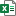 